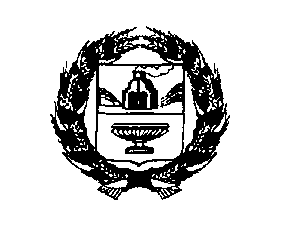 АДМИНИСТРАЦИЯ СТАНЦИОННО-РЕБРИХИНСКОГО СЕЛЬСОВЕТАРЕБРИХИНСКОГО РАЙОНА   АЛТАЙСКОГО КРАЯ                                                  ПОСТАНОВЛЕНИЕ19.07.2021                                                                                       №  31                                                       ст.РебрихаО внесении  изменений в постановление  Администрации  Станционно-Ребрихинского сельсовета  от  26.06.2020 № 22 «Об утверждении  реестра  и схемы размещения мест (площадок) накопления твердых коммунальных отходов, в том числе крупногабаритных отходов, на территории муниципального образования Станционно-Ребрихинский сельсовет Ребрихинского района Алтайского края»В соответствии с Федеральным законом  от 06.10.2003 №131-ФЗ «Об общих принципах организации местного самоуправления в Российской федерации», с Федеральным законом от 24.06.1998 № 89-ФЗ «Об отходах производства и  потребления», постановлением Правительства Российской Федерации от 31.08.2018  № 1039  «Об утверждении Правил благоустройства мест (площадок) накопления твердых коммунальных отходов и ведения их реестра», на основании Устава муниципального образования Станционно-Ребрихинский сельсовет Ребрихинского района Алтайского краяПОСТАНОВЛЯЮ:1. Внести в постановление Администрации Станционно-Ребрихинского сельсовета Ребрихинского района Алтайского края от 26.06.2020 № 22 «Об утверждении реестра и схемы размещения мест (площадок) накопления твердых коммунальных отходов, в том числе крупногабаритных отходов, на территории муниципального образования Станционно-Ребрихинский сельсовет Ребрихинского района Алтайского края» следующие изменения:- приложение  2 к постановлению изложить в новой редакции (приложение).         2.Обнародовать настоящее постановление на информационном стенде        Администрации Станционно-Ребрихинского  сельсовета и на официальном сайте Администрации Ребрихинского района Алтайского края в разделе «Станционно-Ребрихинский  сельсовет».         3.Контроль за исполнением настоящего постановления оставляю за собой.        Глава Администрации  сельсовета                                                 В.В.Странцов        Антикоррупционная экспертиза муниципального правового акта проведена.  Коррупциогенных  факторов  не  выявлено.                 Заместитель главы Администрации сельсовета                                                                 Т.Л.Лавроненко                                                                                                   Приложение                                                                                                                                        к постановлению Администрации                                                                                                                                                Станционно-Ребрихинского сельсовета                                                                                                                                                 Ребрихинского района Алтайского края                                                                                                                                   от   19.07.2021 № 31                                                                                                        Приложение 2                                                                                                                                         к постановлению Администрации                                                                                                                                                Станционно-Ребрихинского сельсовета                                                                                                                                                       Ребрихинского района от 26.06.2020 № 22Реестр мест (площадок) накопления твердых коммунальных отходов, в том числе крупногабаритных отходов, на территории муниципального образования Станционно-Ребрихинский сельсовет Ребрихинского района Алтайского краяN п/пДанные о нахождении мест (площадок)накопления твердых коммунальных отходовДанные о нахождении мест (площадок)накопления твердых коммунальных отходовДанные о технических характеристиках мест (площадок) накопления твердых коммунальных отходовДанные о технических характеристиках мест (площадок) накопления твердых коммунальных отходовДанные о технических характеристиках мест (площадок) накопления твердых коммунальных отходовДанные о технических характеристиках мест (площадок) накопления твердых коммунальных отходовДанные особственниках мест(площадок) накопления твердыхкоммунальныхотходовДанные об источниках образования твердых коммунальных отходов, которые складируютсяв местах (наплощадках) накопленияТКОАдресКоординатыПокрытиеПлощадь, кв. м.Кол-воразмещенныхконтейнеров,бункеров, шт., / объем, м3Кол-вопланируемыхк размещениюконтейнеров, бункеров,шт., ихобъемДанные особственниках мест(площадок) накопления твердыхкоммунальныхотходовДанные об источниках образования твердых коммунальных отходов, которые складируютсяв местах (наплощадках) накопленияТКО1Алтайский край, Ребрихинский район, ст.Ребриха, в  на северо-восток от территории сельского Дома культуры  по ул.Касмалинская,д. 33бетон15,93/0,850/0Администрация Станционно-Ребрихинскогосельсовета Ребрихинского района Алтайского края ОГРН 1022200002562513МКД по  улицам Гагарина, дома №№ 21,23,24,26; улица Строительная, дома №№ 15,19,21,23; улица Касмалинская, дома №№ 18,20,24,27,31.2Алтайский край, Ребрихинский район, ст.Ребриха, в  на юго-запад от придомовой территории МКД жилого дома  по ул.Строительная, д.19бетон15,93/0,850/0Администрация Станционно-Ребрихинскогосельсовета Ребрихинского района Алтайского края, ОГРН 1022202562513МКД по  улицам Гагарина, дома №№ 21,23,24,26; улица Строительная, дома №№ 11,14,15,16,18,19,20,21,23; .3Алтайский край, Ребрихинский район, ст.Ребриха, в  на юго-восток от территории жилого дома  по ул.Садовая,д.51бетон12,52/0,850/0Администрация Станционно-Ребрихинскогосельсовета Ребрихинского района Алтайского края, ОГРН 1022202562513улицы Молодежная,  Садовая, Раздольная.4Алтайский край, Ребрихинский район, ст.Ребриха, в  на северо-восток от территории жилого дома  по ул.Молодежная, д.19-1бетон12,52/0,850/0Администрация Станционно-Ребрихинскогосельсовета Ребрихинского района Алтайского края, ОГРН 1022202562513улицы  Раздольная, Ягодная, Молодежная.